Nom _________________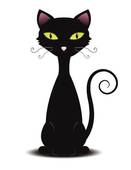 Le son “ch”Illustre.Mets le mot qui manque.La sorcière a un beau _______________ ____________ . La fille aime les bebes animaux.  Elle a un _______________ ____________  chez elle. Blanchette la _________________ _________________  et Eve la ____________ ______________mangent beaucoup d’herbes vertes et me donne du bon lait.
Je peux me promener sur un ___________________ quand je visite mes grand-parents à la ferme.Je porte une _________________ ________________.Je vais à mon   _____________  pendant les vacances d’été.Combien de syllables? Mets les mots en ordre alphabétique._____________________________________________________________________________________________________________________________________________________________________________________________________________________________________________________________________________Mets les mots en ordre pour faire les phrases.vole		La sorcière     	avec     	son chat noir.	sur son balai__________________________________________________________________________________________________________________il y a 	   une grosse	    chèvre. 	vache	    A la ferme,	et  une petite__________________________________________________________________________________________________________________une chemisela grosse vacheun chevalla chèvrepetitchatonchat noirgros chienchemise blanche chevalgrosse vachecheminles chosespetitechèvre chaletchemise     _____choses          _____chatonvachechuteschosesblanchepetitchèvrepetitechouchat